РОССИЙСКАЯ ФЕДЕРАЦИЯХанты-Мансийский автономный округ-Югра, Березовский районМуниципальное бюджетное общеобразовательное учреждениеИГРИМСКАЯ СРЕДНЯЯ ОБЩЕОБРАЗОВАТЕЛЬНАЯ ШКОЛА  имени Героя Советского Союза Собянина Гавриила Епифановича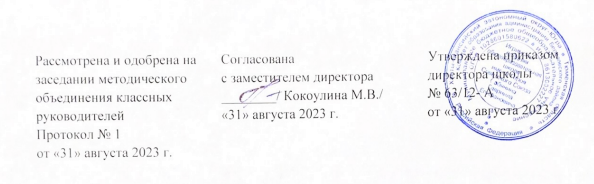 Рабочая программа внеурочной деятельностипо общеинтеллектуальному направлению «Коррекционные занятия по русскому языку»для обучающихся 9 классов.2023-2024 учебный годИгрим 2023 г.Пояснительная записка         Рабочая  программа  внеурочной деятельности  «Коррекционные занятия по русскому языку» разработана  на  основе  требований  к результатам  освоения  основной  образовательной  программы  основного  общего образования  Муниципального  бюджетного  общеобразовательного  учреждения Игримская средняя общеобразовательная школа имени Героя Советского Союза Собянина Гавриила Епифановича, с учетом программы факультативного курса С.И. Львовой «Уроки словесности» для 7-9 классов. – М.: Мнемозина, 2014г.            Рабочая  программа  ориентирована  на  книги: - Уроки русского языка в 9 классе: Кн. для учителя / Г. А. Богданова. - М.: Просвещение, 2006.  Николина Н. А. Обучение русскому языку в 9 классе / Н. А. Николина, К. И. Мишина, В. А. Федорова. - М.: Просвещение, 2005..
 - Пучкова Л. И. Готовимся к единому государственному экзамену по русскому языку: Грамматика. Речь / Л. И. Пучкова, Ю. М. Гостева. - М.: Просвещение, 2010.  Цыбулько И.П. ОГЭ. Русский язык: типовые экзаменационные  варианты.- М.: Изд-во «Национальное образование», 2016; Согласно учебному плану на изучение курса внеурочной деятельности в 9 классе отводится 34 часа в год.          Промежуточная аттестация осуществляется в виде пробного экзамена в форме ОГЭ.          Срок реализации рабочей программы 1 год.          Рабочая программа реализуется с учетом программы воспитания школы.Цель курса:    	повышение уровня общего развития учащихся, восполнение пробелов предшествующего развития и обучения, индивидуальная работа по формированию недостаточно освоенных учебных умений и навыков, коррекция отклонений в развитии познавательной сферы и речи, направленная подготовка к восприятию нового учебного материала, подготовка к ОГЭ.Взаимосвязь с программой воспитанияРабочая программа курса внеурочной деятельности разработана с учётом программы воспитания. Это позволяет на практике соединить обучающую и воспитательную деятельность, ориентировать её не только на интеллектуальное, но и на нравственное, социальное   развитие ребёнка. Это проявляется:в выделении в цели программы ценностных приоритетов;в приоритете личностных результатов реализации программы внеурочной деятельности, нашедших своё отражение и конкретизацию в программе воспитания;в интерактивных формах занятий для обучающихся, обеспечивающих их вовлечённость в совместную с педагогом и сверстниками деятельность.Планируемые результаты освоения курса внеурочной деятельностиЛичностные результаты:1. Понимание русского языка как одной из основных национально-культурных ценностей русского народа, определяющей роли родного языка в развитии интеллектуальных, творческих способностей и моральных качеств личности, его значения в получении школьного образования;2. Осознание эстетической ценности русского языка, уважительное отношение к нему, потребность сохранять чистоту русского языка как явления национальной культуры, стремление к речевому самосовершенствованию; 3. Достаточный объем словарного запаса и усвоенных грамматических средств для свободного выражения мыслей и чувств в процессе речевого общения, способность к самооценке на основе наблюдений за собственной речью. Метапредметные результаты:● Адекватное понимание информации устного и письменного сообщения (коммуникативной установки, темы текста, основной мысли, основной и дополнительной информации); ● Владение разными видами чтения (поисковым, просмотровым, ознакомительным изучающим) текстов разных стилей и жанров; ● Адекватное восприятие на слух текстов разных стилей и жанров, владение разными видами аудирования (выборочным, ознакомительным, детальным); ● Способность извлекать информацию из различных источников, включая средства массовой информации, компакт-диски учебного назначения, ресурсы Интернета; свободно пользоваться словарями различных типов, справочной литературой; ● Овладение приемами отбора и систематизации материала на определенную тему; способность к преобразованию, сохранению и передаче информации, полученной в результате чтения или аудирования; ● Умение сопоставлять и сравнивать речевые высказывания с точки зрения их содержания, стилистических особенностей и использованных языковых средств; Говорение и письмо: ● Способность определять цели предстоящей учебной деятельности (индивидуальной и коллективной), последовательность действий, оценивать достигнуты результаты и адекватно формулировать их в устной и письменной форме; ● Умение воспроизводить прослушанный или прочитанный текст, с заданной степенью свернутости (план, пересказ, конспект, аннотация); ● Умение создавать устные и письменные тексты разных типов, стилей речи и жанров с учетом замысла, адресата и ситуации общения; ● Способность свободно, правильно излагать свои мысли в устной и письменной форме, соблюдать нормы построения текста (логичность, последовательность, связность, соответствие теме и др.); адекватно выражать свое отношение к фактам и явлениям окружающей действительности, к прочитанному, услышанному, увиденному; ● Владение различными видами монолога (повествование, описание, рассуждение; сочетание разных видов монолога) и диалога (этикетный, диалог-расспрос, диалог-побуждение, диалог-обмен мнениями и др.; сочетание разных видов диалога); ● Соблюдение в практике речевого общения основных орфоэпических, лексических, грамматических, стилистических норм современного русского литературного языка; соблюдение основных правил орфографии и пунктуации в процессе письменного общения; Предметные результаты:знание правил   правописания приставок, корней и суффиксов; нахождение в словах изученных орфограмм, умение обосновывать их выбор; нахождение и исправление орфографических ошибок;  составление самоинструкций к орфографическим правилам; умение пользоваться ими.Требования к уровню подготовки обучающихся.
 Учащиеся должны знать:
 - понятия основных разделов языка;
 - теоретические сведения основных разделов русского языка;
 - орфографические и пунктуационные правила.
 Учащиеся должны овладеть следующими умениями и навыками:
 - отличать ПП от СП;
 - определять виды ССП и СПП;
 - отличать ССП, СПП, БСП;
 - правильно ставить знаки препинания в сложном предложении.
 Развитие речи:
 - строить устное и письменное высказывание (текст) в соответствии с темой, основной мыслью, типом и стилем речи;
 - строить устное и письменное высказывание (текст) на морально нравственную тему;
 - определять микротемы в тексте;
 Знать основные способы сжатия текста и уметь их применять.Содержание курса внеурочной деятельности
Вводное занятие. Выявление знаний, умений и навыков учащихся по грамматике и правописанию.Коррекция грамматико-аналитических навыков.  Систематизация и обобщение знаний по орфографии. Развитие орфографической и пунктуационной зоркости. Упражнения по дифференциации видов предложений. Грамматические разборы: фонетический, морфемный, словообразовательный, морфологический, синтаксический, пунктуационный.
 Восполнение пробелов в знаниях. Виды предложений. Знаки препинания в простом предложении. Знаки препинания в сложном предложении. Осложненные предложения.
 Пропедевтика изучения сложных тем. Сложносочиненные предложения с общим второстепенным членом. Знаки препинания в них. Сложноподчиненные предложения с различными видами подчинения. Знаки препинания в них. Бессоюзные сложные предложения. Знаки препинания в них.
 Развитие речи. Расширение активного словарного запаса. Совершенствование умения строить устное и письменное высказывание (текст) в соответствии с темой, основной мыслью, типом и стилем речи. Совершенствовать умение строить устное и письменное высказывание (текст) в различных жанрах: изложение (сжатое, подробное), сочинение. Микротемы в тексте. Компрессия текста. Композиция сочинения. Сочинение-рассуждение на морально-нравственную тему.Итоговое занятие.
Тематическое планирование Составитель: Вечкитова Светлана Александровна,учитель русского языка и литературыпервой  квалификационной категории№ урокаРаздел (количество часов)Тема урокаКол-вочасовФорма проведения занятийЭлектронные (цифровые) образовательные ресурсы1Вводное занятие.1Беседа https://rus-oge.sdamgia.ru/ 2Коррекция ЗУН по теме «Предложения с обособленными членами»1Ознакомление с теоретическим материаломhttps://rus-oge.sdamgia.ru/ 3Коррекция ЗУН по теме «Обращения, вводные слова и вставные конструкции»1Работа с тестом, практикум.https://rus-oge.sdamgia.ru/ 4Коррекция ЗУН по теме «Строение сложных предложений. Союзные и бессоюзные сложные предложения»1Ознакомление с теоретическим материаломhttps://rus-oge.sdamgia.ru/ 5Коррекция ЗУН по теме «Союзные и бессоюзные сложные предложения»1Работа с тестом, практикум.https://rus-oge.sdamgia.ru/ 6Отработка навыков грамотного письма1Ознакомление с теоретическим материаломhttps://rus-oge.sdamgia.ru/ 7Коррекция ЗУН по теме «Сложносочинённые предложения с разными видами знаков препинания»1Работа с тестом, практикум.https://rus-oge.sdamgia.ru/ 8Коррекция ЗУН по теме «Синтаксический разбор сложного предложения»1Ознакомление с теоретическим материаломhttps://rus-oge.sdamgia.ru/ 9Коррекция ЗУН по теме «Сложноподчинённые предложения»1Работа с тестом, практикум.https://rus-oge.sdamgia.ru/ 10Способы сжатия текста1Ознакомление с теоретическим материаломhttps://rus-oge.sdamgia.ru/ 11Отработка навыков грамотного письма1Работа с тестом, практикум.https://rus-oge.sdamgia.ru/ 12Коррекция ЗУН по теме «Основные группы сложноподчинённых предложений»1Ознакомление с теоретическим материаломhttps://rus-oge.sdamgia.ru/ 13Написание мини-изложения1Работа с тестом, практикум.https://rus-oge.sdamgia.ru/ 14Отработка темы «Пунктуационный разбор сложного предложения»1Ознакомление с теоретическим материаломhttps://rus-oge.sdamgia.ru/ 15Написание мини-сочинения (ответ на поставленный вопрос морально-нравственного характера). 1Работа с тестом, практикум.https://rus-oge.sdamgia.ru/ 16Коррекция ЗУН по теме «Сложноподчинённые предложения с придаточными времени, места, условия»1Ознакомление с теоретическим материаломhttps://rus-oge.sdamgia.ru/ 17Коррекция ЗУН по теме «Сложноподчинённые предложения с придаточными причины, цели»1Работа с тестом, практикум.https://rus-oge.sdamgia.ru/ 18Коррекция ЗУН по теме «Сложноподчинённые предложения с придаточными сравнительными».1Ознакомление с теоретическим материаломhttps://rus-oge.sdamgia.ru/ 19Отработка навыков составления простого плана и написание мини-изложения1Работа с тестом, практикум.https://rus-oge.sdamgia.ru/ 20Подготовка материалов к написанию сочинения 1Ознакомление с теоретическим материаломhttps://rus-oge.sdamgia.ru/ 21Отработка  навыков грамотного письма1Работа с тестом, практикум.https://rus-oge.sdamgia.ru/ 22Коррекция ЗУН по теме «Бессоюзное сложное предложение»1Ознакомление с теоретическим материаломhttps://rus-oge.sdamgia.ru/ 23Коррекция ЗУН по теме «Бессоюзное сложное предложение и знаки препинания при них».1Работа с тестом, практикум.https://rus-oge.sdamgia.ru/ 24Коррекция ЗУН по теме «Бессоюзное сложное предложение и знаки препинания при них»1Ознакомление с теоретическим материаломhttps://rus-oge.sdamgia.ru/ 25Коррекция ЗУН по теме «Способы сжатия текста»1Работа с тестом, практикум.https://rus-oge.sdamgia.ru/ 26Работа с текстом1Ознакомление с теоретическим материаломhttps://rus-oge.sdamgia.ru/ 27Написание изложения (подготовка к ОГЭ)1Работа с тестом, практикум.https://rus-oge.sdamgia.ru/ 28Корректирование и редактирование изложения1Ознакомление с теоретическим материаломhttps://rus-oge.sdamgia.ru/ 29Сочинение на заданную тему (подготовка к ОГЭ)1Работа с тестом, практикум.https://rus-oge.sdamgia.ru/ 30-31Корректирование и редактирование сочинения (подготовка к ОГЭ)2Ознакомление с теоретическим материаломhttps://rus-oge.sdamgia.ru/ 32Изложение с элементами сочинения (в формате ОГЭ)1Работа с тестом, практикум.https://rus-oge.sdamgia.ru/ 33Корректирование и редактирование изложения с элементами сочинения (в формате ОГЭ). Оценка достижения планируемых результатов 1Ознакомление с теоретическим материаломhttps://rus-oge.sdamgia.ru/ 34Итоговое занятие. 1Работа с тестом, практикум.https://rus-oge.sdamgia.ru/ 